Milejowice, 28 września 2020 r.REGULAMIN KONKURSU KULINARNEGOna najlepszą potrawę lokalną przygotowaną z paprykąI. POSTANOWIENIA OGÓLNE§ 1.Niniejszy regulamin określa warunki, na jakich odbywa się konkurs kulinarny na najlepszą potrawę lokalną przygotowana z papryką.Organizatorem konkursu jest Stowarzyszenie Aktywności Obywatelskiej „RADOMKA”. § 2.Ogłoszenie konkursu nastąpi za pośrednictwem mediów lokalnych. Regulamin Konkursu dostępny będzie na stronach internetowych Stowarzyszenie Aktywności Obywatelskiej „RADOMKA”: www.saoradomka.pl oraz  paprykaprzytycka.eu, razemdlaradomki.plII. CEL KONKURSU§ 3.Celem konkursu jest: Kultywowanie, propagowanie i pogłębianie wiedzy o tradycjach kuchni regionalnej i lokalnej Doliny Radomki.Wyszukanie potraw regionalnych i lokalnych, mogących stać się wizytówką obszaru Doliny Radomki.Promowanie produktu tradycyjnego obszaru jakim jest Papryka Przytycka.Zachowanie niepowtarzalnych smaków produktów żywnościowych.Wymiana doświadczeń kulinarnych pomiędzy uczestnikami.Wspieranie lokalnej tożsamości.III. UCZESTNICY KONKURSU§ 4.Konkurs ma charakter otwarty. W konkursie mogą wziąć udział osoby fizyczne, gospodarstwa agroturystyczne, lokale gastronomiczne, przedsiębiorcy, organizacje zrzeszające lokalne stowarzyszenia lub grupy nieformalne oraz szkoły z klasami o profilu gastronomicznym, które wypełnią zgłoszenie, dołączą do niego unikatowy przepis na potrawę i zaprezentują potrawę podczas Gali Wolontariatu w dniu 23.10.2020 r.W konkursie mogą wziąć udział podmioty, których terenem zamieszkania  i/lub działania to obszar Doliny Radomki - powiaty: radomski i przysuski.§ 5.Potrawy powinny być związane z obszarem geograficznym, charakteryzować się szczególnymi cechami, często wynikającymi ze specyficznych warunków klimatycznych i glebowych regionu, z którego pochodzą. Powinny być wytwarzane w małej skali, tradycyjnymi metodami, ze składników lokalnie dostępnych, wywodzić się z tradycji i kultywowanych w danym regionie zwyczajów oraz być znane w okolicy.§ 6.Konkurs zostanie przeprowadzony w trzech kategoriach:na najlepsze danie gorące z paprykąna najlepsze dania zimne z paprykąna najlepsze przetwory (i nalewki) z papryką. 2.  W konkursie mogą uczestniczyć ekipy konkursowe. 3.  Jedna ekipa/uczestnik może zgłosić do konkursu nie więcej niż dwie potrawy. 4.  W konkursie nie mogą uczestniczyć członkowie Komisji Konkursowej ani członkowie ich rodzin. 5. Warunkiem udziału w konkursie jest nadesłanie w nieprzekraczalnym terminie do dnia 16 października 2020 r. drogą pocztową lub mailową lub osobiście wypełnionego formularza zgłoszeniowego wraz z przepisem na potrawę na adres:	Stowarzyszenie Aktywności Obywatelskiej „RADOMKA” 	Janiszew, ul. Zielona 127             26 -652 Zakrzewlub na adres e – mail: zarzad@razemdlaradomki.pl i lgd@razemdlaradomki.plz dopiskiem w temacie wiadomości e – mail „Konkurs Kulinarny - 2020”Decyduje data wpływu zgłoszenia.6. Wzór formularza zgłoszeniowego, stanowiący załącznik nr 1 do niniejszego Regulaminu, dostępny jest: 1) na stronach internetowych: www.saoradomka.pl www.razemdlaradomki.pl  www.paprykaprzytycka.eu  7. Każda ze zgłaszanych potraw powinna zostać opisana na osobnym formularzu.8. Uczestnictwo w konkursie jest bezpłatne.IV. PRZEDMIOT KONKURSU§ 7.1. Przedmiotem konkursu są potrawy regionalne i lokalne, w przygotowaniu których wykorzystano produkt tradycyjny obszaru – paprykę Przytycką.2. Potrawą jest odpowiednio przygotowane pożywienie będące samodzielnym posiłkiem lub jedno z dań przygotowane na śniadanie, obiad czy kolację. Za potrawę w ramach konkursu uznaje się także przetwory i nalewki do przygotowania których wykorzystano paprykę. V.PRZEBIEG I REGUŁY PRZEPROWADZENIA KONKURSU§ 8.Konkurs przebiegać będzie w II etapach: 1. I etap - nominacja do konkursu:Komisja Konkursowa, spośród zgłoszeń spełniających kryteria i wytyczne do uczestnictwa  w konkursie, na podstawie analizy opisów zawartych w Kartach Zgłoszeń  wybierze i nominuje do drugiego etapu min. 6 potraw cechujących się ścisłym związkiem z regionem i lokalną tradycją. Kompendium nadesłanych przepisów zostanie opublikowane na stronach internetowych SAO RADOMKA i LGD, wraz z podaniem danych osobowych Autora przepisu (imię/imiona, nazwisko/nazwa powiat będący miejscem zamieszkania/siedzibą uczestnika konkursu).2. II etap – degustacja potraw, oraz finał konkursuKomisja Konkursowa zaprosi nominowanych w ramach I etapu konkursu do przygotowania potrawy/potraw degustacyjnych. Ekipy przygotowują 3 x porcję potrawy konkursowej (w ilości degustacyjnej) zapakowanej w jednorazowy pojemnik dla Komisji do oceny organoleptycznej i sensorycznej. Degustacja i ocena i wyłonienie zwycięzców konkursu nastąpi w dniu 23 października 2020 r. podczas Gali Wolontariatu w Przysusze. Podczas finału nastąpi prezentacja przed Komisją Konkursową i publicznością zwycięzców oraz rozdanie nagród. § 9.Osoby zakwalifikowane do finału zostaną powiadomione o tym fakcie drogą elektroniczną i telefonicznie. § 10.1. Oceny potraw i wyboru laureata dokona 3 osobowa Komisja Konkursowa.§ 11.1.Oceniane będą:- smak potrawy;- regionalność;- podanie potrawy;Decyzja Komisji Konkursowej jest ostateczna. VI. NAGRODY§ 12.1. Komisja Konkursowa wyłoni zwycięzców z każdej z kategorii, którym przyznane zostaną: nagrody w formie bonów do wykorzystania w sklepach RTV, oraz wyróznienia.2. Informacja o zwycięzcach konkursu ukarze się na stronach internetowych SAO RADOMKA i LGD.  VII. OCHRONA DANYCH OSOBOWYCH§ 13.Udział w Konkursie oznacza wyrażenie zgody na przetwarzanie danych osobowych (imię, nazwisko, adres, telefon, adres e-mail) i publikację, bez prawa do odrębnego wynagrodzenia, zgłoszonych do konkursu przepisów oraz zdjęć potraw konkursowych przez Stowarzyszenie Aktywności Obywatelskiej RADOMKA do celów związanych z przeprowadzeniem, udokumentowaniem oraz rozliczeniem  konkursu kulinarnego na najlepszą potrawę lokalną przygotowaną z papryką, realizowaną w ramach zadania publicznego pt. „Aktywni Animatorzy Społeczności Lokalnych” realizowanego przez Stowarzyszenie „Razem dla Radomki”.Podanie danych osobowych jest dobrowolne, jednakże ich odmowa wiąże się z brakiem możliwości uczestniczenia w przedsięwzięciu.Na podstawie art. 13 ust. 1 Rozporządzenia Parlamentu Europejskiego i Rady (UE) 2016/679 z dnia 27 kwietnia 2016 r. w sprawie ochrony osób fizycznych w związku z przetwarzaniem danych osobowych i w sprawie swobodnego przepływu takich danych (ogólne rozporządzenie o ochronie danych), zwane dalej RODO informuję, iż: 1) administratorem Pani/Pana danych osobowych jest SAO „RADOMKA” z siedzibą w Milejowicach, ul. Północna 12, 26-652 Zakrzew, z administratorem danych osobowych można kontaktować się poprzez adres e-mail: biuro@saoradomka.pl lub pisemnie na adres korespondencyjny administratora danych wskazany w pkt. 1;2) Pani/Pana dane osobowe przetwarzane będą w celu przeprowadzenia, udokumentowania oraz rozliczenia  konkursu kulinarnego na najlepszą potrawę lokalną przygotowaną z papryki, realizowanego przez Stowarzyszenie Aktywności Obywatelskiej „RADOMKA” w ramach zadania publicznego pt. „Aktywni Animatorzy Społeczności Lokalnych” realizowanego przez Stowarzyszenie „Razem dla Radomki”.3) zebrane dane osobowe mogą być udostępniane podmiotom publicznym uprawnionym do przetwarzania danych osobowych na podstawie przepisów powszechnie obowiązującego prawa oraz podmiotom przetwarzającym dane osobowe na zlecenie administratora w związku z wykonywaniem powierzonego im zadania w drodze zawartej umowy.4) zebrane dane osobowe na podstawie art. 6 ust. 2 lit. a) rozporządzenia 2016/679, będą przetwarzane przez okres realizacji zadań, o których mowa w pkt. 3.2 oraz nie krócej niż do 31 grudnia 2025 roku. Okres przechowywania danych może zostać każdorazowo przedłużony o okres przedawnienia roszczeń, jeżeli przetwarzanie danych będzie niezbędne do dochodzenia roszczeń lub do obrony przed takimi roszczeniami przez administratora danych. Ponadto, okres przechowywania danych może zostać przedłużony na okres potrzebny do przeprowadzenia archiwizacji;4) przysługuje Pani/Panu prawo dostępu do swoich danych, prawo żądania ich sprostowania, usunięcia lub ograniczenia ich przetwarzania w przypadkach określonych w rozporządzeniu 2016/679;5) przysługuje Pani/Panu prawo do cofnięcia zgody w dowolnym momencie bez wpływu na zgodność z prawem przetwarzania, którego dokonano na podstawie zgody przed jej cofnięciem;6) w przypadku uznania, że przetwarzanie danych osobowych narusza przepisy rozporządzenia 2016/679, przysługuje Pani/Panu prawo wniesienia skargi do Prezesa Urzędu Ochrony Danych Osobowych;VIII. POSTANOWIENIA KOŃCOWE§ 14.Komisja konkursowa zostanie powołana przez Organizatora konkursu. § 15.Organizator nie zwraca kosztów podróży oraz kosztów produktów potrzebnych do wykonania dań konkursowych.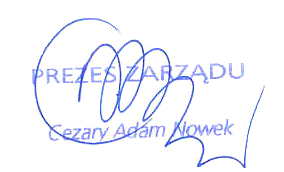 